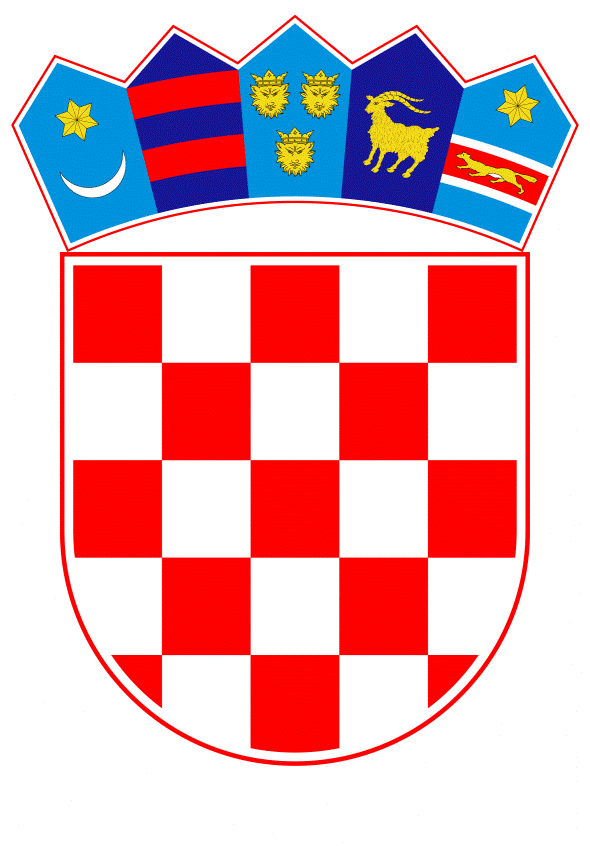 VLADA REPUBLIKE HRVATSKEZagreb, 24. kolovoza 2022.______________________________________________________________________________________________________________________________________________________________________________________________________________________________Banski dvori | Trg Sv. Marka 2  | 10000 Zagreb | tel. 01 4569 222 | vlada.gov.hrPRIJEDLOG ZAKONA O IZMJENAMA ZAKONA O EKSPLOZIVNIM TVARIMA TE PROIZVODNJI I PROMETU ORUŽJA,  S KONAČNIM PRIJEDLOGOM ZAKONAZagreb,  kolovoz 2022.PRIJEDLOG ZAKONA O IZMJENAMA ZAKONA O EKSPLOZIVNIM TVARIMA TE PROIZVODNJI I PROMETU ORUŽJA,  S KONAČNIM PRIJEDLOGOM ZAKONAUSTAVNA OSNOVA ZA DONOŠENJE ZAKONAUstavna osnova za donošenje ovoga Zakona sadržana je u članku 2. stavku 4. podstavku 1. Ustava Republike Hrvatske („Narodne novine“, br. 85/10. – pročišćeni tekst i 5/14. – Odluka Ustavnog suda Republike Hrvatske).OCJENA STANJA I OSNOVNA PITANJA KOJA SE TREBAJU UREDITI ZAKONOM TE POSLJEDICE KOJE ĆE DONOŠENJEM ZAKONA PROISTEĆIRepublika Hrvatska je potpisivanjem Ugovora o pristupanju Republike Hrvatske Europskoj uniji postala stranka Ugovora o Europskoj uniji, kao i Ugovora o funkcioniranju Europske unije i Ugovora o osnivanju Europske zajednice za atomsku energiju. Upotreba eura kao jedinstvene valute u Ekonomskoj i monetarnoj uniji regulirana je trima uredbama Vijeća EU-a. To su Uredba Vijeća (EZ) br. 1103/97 od 17. lipnja 1997. o određenim odredbama koje se odnose na uvođenje eura, Uredba Vijeća (EZ) br. 974/98 od 3. svibnja 1998. o uvođenju eura i Uredba Vijeća (EZ) br. 2866/98 od 31. prosinca 1998. o stopama konverzije između eura i valuta država članica koje usvajaju euro. Vlada Republike Hrvatske je na sjednici održanoj 23. prosinca 2020. donijela Nacionalni plan zamjene hrvatske kune eurom („Narodne novine“, broj 146/20.), a s ciljem provedbe navedenog Nacionalnog plana,  Vlada je u rujnu 2021. godine donijela Zaključak o provedbi zakonodavnih aktivnosti povezanih s uvođenjem eura kao službene valute u Republici Hrvatskoj. Ovim Zaključkom utvrđen je popis zakona i podzakonskih propisa koje je potrebno izmijeniti radi pune prilagodbe hrvatskog zakonodavstva uvođenju eura kao službene valute.Osim donošenja zakona kojim će se urediti najvažnija pitanja vezana uz uvođenje eura kao službene valute u Republici Hrvatskoj, za potrebe pune prilagodbe hrvatskog zakonodavstva uvođenju eura, potrebno  je izmijeniti niz zakona i podzakonskih propisa koji sadržavaju odredbe povezane s kunom. Važeći Zakon o eksplozivnim tvarima te proizvodnji i prometu oružja („Narodne novine“, br. 70/17. i 141/20.) sadrži prekršajne odredbe kojima je propisano sankcioniranje pravnih i fizičkih osoba za ponašanja suprotna odredbama toga Zakona. Kao prekršajne sankcije propisane su novčane kazne, iznos kojih je izražen u kunama.Radi potrebe prilagodbe pravnog okvira Republike Hrvatske uvođenju eura kao službene valute te nesmetanom i učinkovitom postupanju svih tijela uključenih u procesuiranje prekršaja utvrđenih Zakonom o eksplozivnim tvarima te proizvodnji i prometu oružja, potrebno je u ovom Zakonu zamijeniti iznose novčanih kazni izraženih u kunama tako da budu izraženi u eurima.III.	 OCJENA POTREBNIH SREDSTAVA ZA PROVEDBU ZAKONAZa provedbu ovoga Zakona nije potrebno osigurati dodatna sredstva u državnom proračunu Republike Hrvatske.         IV. PRIJEDLOG ZA DONOŠENJE ZAKONA PO HITNOM POSTUPKU Donošenje ovog Zakona predlaže se po hitnom postupku sukladno članku 204. Poslovnika Hrvatskoga sabora („Narodne novine“, br. 81/13., 113/16., 69/17., 29/18., 53/20., 119/20. - Odluka Ustavnog suda Republike Hrvatske i 123/20.), prema kojem se po hitnom postupku donose zakoni kada to zahtijevaju osobito opravdani razlozi.S obzirom da je Vlada Republike Hrvatske donijela Nacionalni plan zamjene hrvatske kune eurom, potrebno je u zakonima koji sadrže prekršajne odredbe na temelju kojih se prekršitelji sankcioniraju novčanom kaznom čiji je iznos izražen u kunama, zamijeniti te iznose onima izraženim u eurima, s ciljem učinkovite i pravodobne prilagodbe pravnog okvira Republike Hrvatske uvođenju eura kao službene valute.KONAČNI PRIJEDLOG  ZAKONA O IZMJENAMA ZAKONA O EKSPLOZIVNIM TVARIMA TE PROIZVODNJI  I PROMETU ORUŽJAČlanak 1.	U Zakonu o eksplozivnim tvarima te proizvodnji i prometu oružja („Narodne novine“, br. 70/17 i 141/20) u članku 87. stavku 1. riječi: „50.000,00 do 80.000,00 kuna“ zamjenjuju se riječima: „od 6.630,00 do 10.610,00 eura“.	U stavku 2. riječi: „od 5000,00 do 10.000,00 kuna“ zamjenjuj se riječima: „od 660,00   do 1.320,00 eura“.	U stavku 3. riječi: „od 10.000,00 do 30.000,00 kuna“ zamjenjuj se riječima: „od  1.320,00 do 3.980,00 eura“.	U stavku 4. riječi: „od 3000,00 do 5000,00 kuna“ zamjenjuju se riječima: „od 390,00  do 660,00 eura“.Članak 2.	U članku 88. stavku 1. riječi: „od 20.000,00 do 50.000,00 kuna“ zamjenjuju se riječima: „od 2.650,00  do  6.630,00 eura“.	U stavku 2. riječi: „od 3.000,00 do 6.000,00 kuna“ zamjenjuju se riječima: „od 390,00   do 790,00 eura“.	U stavku 3. riječi: „od 7000,00 do 20.000,00 kuna“ zamjenjuju se riječima: „od 920,00   do 2.650,00 eura“.	U stavku 4. riječi: „od 1000,00 do 3000,00 kuna“ zamjenjuju se riječima: „od 130,00  do 390,00 eura“.Članak 3.	U članku 89. stavku 1. riječi: „od 10.000,00 do 30.000,00 kuna“ zamjenjuju se riječima: „od  1.320,00 do 3.980,00 eura“.	U stavku 2. riječi: „od 2000,00 do 4000,00 kuna“ zamjenjuju se riječima: „od  260,00  do 530,00 eura“.	U stavku 3. riječi: „od 3000,00 do 10.000,00 kuna“ zamjenjuju se riječima: „od 390,00   do 1.320,00 eura“.	U stavku 4. riječi: „od 500,00 do 1500,00 kuna“ zamjenjuju se riječima: „od 60,00 do 190,00 eura“.Članak 4.	U članku 90. riječi: „od 5000,00 do 15.000,00 kuna“ zamjenjuju se riječima: „od  660,00 do 1.990,00 eura“.Članak 5.	U članku 91. riječi: „od 1000,00 do 8000,00 kuna“ zamjenjuju se riječima: „od  130,00 do 1.060,00 eura“.Članak 6.	U članku 92. riječi: „od 1000,00 do 3000,00 kuna“ zamjenjuju se riječima: „od 130,00   do 390,00 eura“.Članak 7. 	Ovaj Zakon objavit će se u „Narodnim novinama“, a stupa na snagu na dan uvođenja eura kao službene valute u Republici Hrvatskoj.O B R A Z L O Ž E N J E Uz članke 1. do 6.Iznosi novčanih kazni utvrđeni u člancima 87., 88., 89., 90., 91. i 92. Zakona o eksplozivnim tvarima te proizvodnji i prometu oružja („Narodne novine“, br. 70/17. i 141/20.) izraženi u kunama, zamjenjuju se iznosima izraženim u eurima. Uz članak 7.Propisuje se stupanje na snagu ovog Zakona.TEKST ODREDBI VAŽEĆEG ZAKONA KOJE SE MIJENJAJU Članak 87.(1) Novčanom kaznom u iznosu od 50.000 do 80.000 kuna kaznit će se za prekršaj pravna osoba ili fizička osoba – obrtnik ako:1. obavlja poslove ispitivanja eksplozivnih tvari ili stručne poslove u postupku ocjenjivanja sukladnosti bez odobrenja Ministarstva (članak 8. stavak 1. i članak 12. stavak 1.)2. proizvodi i stavlja u promet eksplozivne tvari koje nisu ispitane i označene sukladno odredbama članka 10. ovoga Zakona, a koje su namijenjene za potrebe ispitivanja proizvoda vlastite proizvodnje ili je krajnji korisnik državno tijelo ili je krajnji korisnik u državi koja ne priznaje ispitivanje eksplozivnih tvari propisano regulativom C.I.P.-a, za čije se ispitivanje koriste eksplozivne tvari proizvedene po posebnoj specifikaciji, a nema odobrenje Ministarstva za proizvodnju eksplozivnih tvari (članak 11. stavak 1. i stavak 2.)3. poslove ispitivanja eksplozivnih tvari ne obavlja u skladu s važećim normama Europske unije objavljenim u Službenom glasilu Europske unije, osim ispitivanja eksplozivnih tvari za koja nisu objavljene važeće norme Europske unije, ili ispitivanja ne obavlja prema EN normi ili nekim drugim tehničkim specifikacijama koje udovoljavaju temeljnim zahtjevima važećih direktiva (članak 8. stavci 7. i 8.)3.a svako osnovno pakiranje cjelovitog streljiva nije označeno tako da se na njemu nalazi naziv proizvođača, identifikacijski broj serije (lota), kalibar i vrsta streljiva (članak 9. stavak 5.)3.b obavlja stručne poslove u postupku ocjene sukladnosti bez odobrenja Ministarstva (članak 12. stavak 1.)4. obavlja poslove označavanja, ispitivanja i obilježavanja žigom vatrenog oružja i njegovih bitnih dijelova bez odobrenja Ministarstva (članak 15. stavak 5.)5. proizvodi eksplozivne tvari ili oružje ili naprave bez odobrenja Ministarstva za proizvodnju (članak 18. stavak 1., članak 20. stavak 1. i članak 23. stavak 1.)6. na radilištu proizvodi i upotrebljava eksplozivne tvari bez odobrenja Ministarstva za proizvodnju eksplozivnih tvari na mjestu uporabe i odobrenja za mjesto (lokaciju) proizvodnje i uporabe eksplozivnih tvari (članak 21. stavak 2.)7. se bavi istraživanjima novih vrsta eksplozivnih tvari bez odobrenja Ministarstva (članak 22. stavak 1.)8. obavlja poslove istraživanja i razvoja, popravljanja, prepravljanja ili onesposobljavanja oružja, a nema odobrenje Ministarstva za proizvodnju oružja ili odobrenje za popravljanje, prepravljanje i onesposobljavanje oružja (članak 23. stavak 7.)9. obavlja djelatnost popravljanja, prepravljanja i/ili onesposobljavanja oružja bez odobrenja Ministarstva (članak 25. stavak 1.)10. nije ispitala prepravljeno oružje te na njega postavila zaštitni znak (članak 27. stavak 1.)11. promet eksplozivnih tvari obavlja bez odobrenja Ministarstva (članak 29. stavak 1.)12. promet oružja obavlja bez odobrenja Ministarstva (članak 32. stavak 1.)13. obavlja djelatnost posredovanja u prometu oružja, a nema odobrenje Ministarstva za promet oružja (članak 33. stavak 1.)14. nabavi oružje bez odobrenja Ministarstva za nabavu oružja (članak 34. stavak 1.)15. sakuplja staro oružje bez odobrenja Ministarstva (članak 53. stavak 1.)15.a obavlja prodaju na malo oružja, bitnih dijelova vatrenog oružja kategorije B i C, streljiva i dijelova streljiva (barut, kapisle i kapislirane čahure) te pirotehničkih sredstava kategorije F2, F3, P1 i T1 u prodavaonicama koje nemaju odobrenje Ministarstva (članak 62. stavak 1.)15.b obavlja prodaju pirotehničkih sredstava kategorije F2, F3, P1 i T1 u prodavaonicama oružja i streljiva koje ne ispunjavaju građevinsko-tehničke uvjete za prodavaonicu pirotehničkih sredstava (članak 62. stavak 2.)16. prodaje pirotehnička sredstva kategorije F2, F3, T1 i P1 tijekom cijele godine u svrhu spašavanja ljudi i životinja te u cestovnom, željezničkom, pomorskom, zračnom i prometu u unutarnjim vodama te u kazalištima, raketnom modelarstvu, poljoprivredi i sličnim djelatnostima osobama koje prilikom kupnje ne prilože dokaz o obavljanju djelatnosti odnosno dokaz o posjedovanju plovila (članak 62. stavak 7.)17. vatreno oružje prodaju pravnim osobama ili obrtnicima ili udrugama koji nemaju potrebna odobrenja nadležnih tijela za kupnju oružja ili građanima koji nemaju valjano odobrenje za nabavu oružja po posebnom propisu, ili streljivo prodaju pravnim osobama, obrtnicima, udrugama ili građanima koji nemaju valjanu ispravu o oružju (članak 62. stavak 17.)18. koristi eksplozivne tvari pri ispitivanju proizvoda za čiju kontrolu kvalitete se koriste eksplozivne tvari, a ne posjeduje odobrenje Ministarstva za uporabu eksplozivnih tvari (članak 64. stavak 1.)19. za potrebe spašavanja ljudi i imovine nabavlja i koristi eksplozivne tvari bez odobrenja Ministarstva (članak 65. stavak 1.)20. obavlja poslove miniranja bez odobrenja Ministarstva za obavljanje jedne ili više vrsta miniranja (članak 67. stavak 1.)21. izvodi javni vatromet bez odobrenja Ministarstva (članak 73. stavak 2.)22. izvodi glasno pucanje uz uporabu eksplozivnih tvari bez odobrenja Ministarstva (članak 75. stavak 1.)23. osnuje civilno strelište ili mjesto za vježbe gađanja bez odobrenja Ministarstva (članak 78. stavak 1., članak 78.a stavci 1. i 2. i članak 78.d stavak 1.).(2) Novčanom kaznom u iznosu od 5000 do 10.000 kuna za prekršaje iz stavka 1. ovog članka kaznit će se i odgovorna osoba u pravnoj osobi, kao i osoba odgovorna za djelatnost obavljanjem koje je počinjen prekršaj.(3) Novčanom kaznom u iznosu od 10.000 do 30.000 kuna za prekršaje iz stavka 1. ovog članka kaznit će se udruga.(4) Novčanom kaznom u iznosu od 3000 do 5000 kuna za prekršaje iz stavka 1. ovog članka kaznit će se i odgovorna osoba u udruzi.(5) Za ponovljeni prekršaj iz stavka 1. ovoga članka u razdoblju od dvije godine, uz novčanu kaznu, može se izreći i zaštitna mjera zabrane obavljanja djelatnosti kojom je počinjen prekršaj u trajanju od godinu dana.Članak 88.(1) Novčanom kaznom u iznosu od 20.000 do 50.000 kuna kaznit će se za prekršaj pravna osoba ili fizička osoba – obrtnik ako:1. ne donese opći akt s planom postupanja ili ne postupa po općem aktu (članak 4. stavci 2., 3. i 6.)2. ne upozna sve osobe koje za nju obavljaju radnje vezane uz eksplozivne tvari, oružje ili naprave s mjerama određenim u općem aktu ili ih ne osposobljava za postupanje u slučaju nesreće (članak 4. stavak 4.)3. građevine u kojima se obavlja proizvodnja ili skladištenje eksplozivne tvari i/ili oružja i/ili naprava nisu pod stalnom tjelesnom ili tehničkom zaštitom (članak 4. stavak 5.)4. dozvoli da eksplozivnim tvarima rukuju osobe koje nisu stručno i zdravstveno osposobljene za obavljanje tih poslova (članak 5. stavak 1.)5. dozvoli da pomoćne poslove pri proizvodnji, prometu, uporabi eksplozivnih tvari i/ili oružja i/ili naprava obavlja osoba koja nije stručno osposobljena, nema uvjerenje o zdravstvenoj sposobnosti, a ne radi pod nadzorom odgovorne osobe koja je stručno osposobljena te nije pisanom izjavom potvrdila da je upoznata s opasnostima i sigurnim načinom rada (članak 5. stavak 7.)6. stavi u promet i uporabu eksplozivne tvari za koje nije izdano odobrenje za stavljanje u promet (članak 9. stavak 1.)7. prilikom ispitivanja eksplozivnih tvari ovlašteni laboratorij utvrdi da one ne odgovaraju propisanim tehničkim zahtjevima, a o tome ne obavijesti Ministarstvo najkasnije 72 sata nakon ispitivanja (članak 14. stavak 5.)8. vatreno oružje i njegove bitne dijelove koji nisu propisno označeni, ispitani i obilježeni žigom stavi u promet na području Republike Hrvatske (članak 15. stavci 1., 3., 6. i 7.)9. prepravkom zamijenjeni ili izmijenjeni bitni dio vatrenog oružja nije ispitala ili obilježila žigom (članak 15. stavak 8.)9.a naprave za uzbunjivanje, signalizaciju i spašavanje života i imovine ne provjere radi utvrđivanja njihove usklađenosti s tehničkim specifikacijama (članak 15.a stavak 1.)9.b kućišta ili uvodnike vatrenog oružja, izrađene od nemetalnih materijala, označi metalnom pločicom koja nije trajno ugrađena u materijal kućišta ili uvodnika, ili uporabi drugu tehniku za označavanje takvih kućišta ili uvodnika, a nije osigurana jednaka razina jasnoće i trajnost oznake (članak 15.b stavci 1. i 2.)10. eksplozivne tvari i oružje skladišti u građevinama i prostorima koji nisu namijenjeni za skladištenje eksplozivnih tvari, oružja i sastavnih dijelova oružja ili ih skladišti u količini većoj od dozvoljenog kapaciteta skladišta (članak 19. stavak 1.)11. u priručnom skladištu za smještaj eksplozivnih tvari ukupne količine pirotehničkih sredstava prelaze 60 kg netomase pirotehničke smjese po m2 prostora, 300 kg neto pirotehničke smjese ako se priručno skladište nalazi u sklopu poslovne građevine ili 150 kg neto pirotehničke smjese ako se priručno skladište nalazi u sklopu poslovno-stambene građevine ili ako se u priručnom skladištu skladište ostale eksplozivne tvari, a ukupna količina prelazi 12 kg ekvivalentne mase TNT-a ili ako eksplozivne tvari iz priručnog skladišta koristi za poslove koji nisu vezani za prostor u sklopu kojega je priručno skladište izgrađeno (članak 19. stavak 4.)12. streljivo koje se koristi u svrhu prokušavanja proizvedenog oružja ne čuva u priručnom skladištu ili ormaru koji je izrađen od materijala reakcije na požar A1 i najmanjeg razreda otpornosti na požar EI30 koji se zaključava i koji je pričvršćen u pod ili zid prostorije koja se zaključava (članak 24. stavak 2.)13. drži oružje u prostoru za popravak i prepravak oružja nadohvat neovlaštenim osobama (članak 26. stavak 1.)14. izvan radnog vremena oružje ne čuva u zaključanim metalnim ormarima ili u priručnom skladištu (članak 26. stavak 2.)15. ne označi svaki zamijenjeni bitni dio oružja (članak 27. stavak 2.)16. onesposobljeno vatreno oružje preda vlasniku prije izdavanja potvrde nadležnog tijela da je oružje onesposobljeno u skladu s propisanim tehničkim specifikacijama (članak 27. stavak 4.)17. zamijenjeni dio vatrenog oružja koji je bio označen jedinstvenom oznakom ne uništi i/ili o tome ne vodi upisnik (članak 27. stavak 5.)18. ima odobrenje za obavljanje poslova proizvodnje i/ili prometa eksplozivnim tvarima, a prodaje eksplozivne tvari pravnim osobama i obrtima koji nemaju odobrenje za uporabu i/ili promet i/ili proizvodnju eksplozivnih tvari, proizvodnju i/ili popravak i/ili prepravak ili ispitivanje oružja ili odobrenje za prodaju na malo pirotehničkih sredstava ili oružja i/ili streljiva (članak 30.)19. ima odobrenje iz članaka 23. i 32. ovoga Zakona, a prodaje ili ustupa oružje pravnim osobama i obrtima koji nemaju valjano odobrenje za nabavu, promet i/ili proizvodnju oružja ili odobrenje za prodaju na malo te državnim tijelima koja u okviru svojih djelatnosti ne koriste oružje (članak 33. stavak 2.)20. ima odobrenje iz članka 34. stavka 1. ovoga Zakona, a preda vatreno oružje za koje je izdana isprava o oružju radi trajnog onesposobljavanja za uporabu kod pravne osobe ili obrta koji nema odobrenje Ministarstva za obavljanje poslova onesposobljavanja oružja (članak 41. stavak 5.)21. ima odobrenje za obavljanje poslova onesposobljavanja oružja, a za onesposobljeno oružje ne izda potvrdu (članak 41. stavak 5.)22. vatreno oružje daje zaposleniku pravne osobe ili obrta ili članu udruge koji je pod utjecajem alkohola, droga ili drugih omamljujućih sredstava odnosno u takvom stanju da nije u mogućnosti shvatiti značenje svoga postupanja odnosno vladati svojom voljom (članak 42. stavak 1.)23. staro oružje da drugome da ga nosi, upotrebljava i za njega nabavlja, drži ili proizvodi streljivo ili staro oružje prodaje ili predaje osobama koje nemaju odobrenje za sakupljanje starog oružja (članak 53. stavci 5. i 6.)24. osposobljava vatreno oružje koje je onesposobljeno za uporabu ili u roku od osam dana od nabave ili prodaje oružja to ne prijavi Ministarstvu (članak 53. stavci 8. i 10.)25. prevozi eksplozivne tvari bez odobrenja Ministarstva (članak 54. stavak 1.)26. prevozi eksplozivne tvari u unutarnjem prijevozu prema izuzećima određenim europskim sporazumima o prijevozu opasnih tvari, a o tome u propisanom roku ne izvijesti Ministarstvo (članak 54. stavak 7.)27. obavlja pretovar eksplozivnih tvari u lukama na mjestima koja nisu određena internim općim aktom luka i/ili na koja Ministarstvo nije dalo suglasnost te na mjestima koja nemaju odobrenje Ministarstva izdano uz suglasnost ministarstva nadležnog za promet (članak 55. stavak 5.)28. sudjeluje u prijevozu eksplozivnih tvari, a ne pridržava se propisa o prijevozu opasnih tvari (članak 59. stavak 1.)29. prevozi vatreno oružje i/ili njegove bitne dijelove bez odobrenja (članak 60. stavak 1.)30. prodaje oružje, streljivo i dijelove streljiva (barut, kapisle i kapislirane čahure) te pirotehnička sredstva kategorije F1, F2, F3, P1 i T1 na malo u prodavaonicama za koje nemaju odobrenje (članak 62. stavak 1. i članak 63. stavak 1.)31. u prodavaonicama oružja i streljiva ili prodavaonicama pirotehničkih sredstava oružje, streljivo i dijelove streljiva (barut, kapisle i kapislirane čahure) te pirotehnička sredstva kategorije F1, F2, F3, P1 i T1 prodaje osoba koja nije stručno osposobljena i zdravstveno sposobna (članak 62. stavak 1.)32. u prodavaonici oružja i streljiva ne drži oružje u skladu s odredbama važećeg propisa kojim je regulirano područje maloprodaje oružja i streljiva ili drži količinu streljiva čija ukupna količina baruta u streljivu prelazi 12 kg ekvivalentne mase TNT (članak 62. stavak 16.)33. dijelove streljiva (barut, inicijalne kapisle i kapislirane čahure) prodaje osobama koje nemaju odobrenje Ministarstva za proizvodnju i/ili istraživanje i/ili uporabu eksplozivnih tvari ili oružja te građanima koji nemaju oružni list (članak 62. stavak 18.)34. prilikom obavljanja miniranja ne poduzme sve sigurnosne mjere te miniranje ne obavi prema planu miniranja i pravilima struke (članak 68. stavak 1.)35. izvodi vatromete za scenske efekte eksplozivnim tvarima koje nisu odobrene (članak 74. stavak 8.)36. pri obavljanju poslova iz članka 1. stavka 1. ovoga Zakona ne vodi upisnike na propisani način ili ih ne čuva sukladno odredbama ovoga Zakona (članak 82. stavci 1., 2., 3., 4., 5., 6., 7. i 8.)37. ne postupi po naredbi službenika ili po rješenju Ministarstva (članak 84. stavci 3. i 5.)38. onemogućava inspektora u obavljanju inspekcijskog nadzora ili mu ne daje na uvid traženu dokumentaciju i/ili ne pruži potrebne podatke i obavijesti (članak 84. stavak 7.).(2) Za prekršaje iz stavka 1. ovog članka kaznit će se novčanom kaznom u iznosu od 3000 do 6000 kuna i odgovorna osoba u pravnoj osobi, kao i osoba odgovorna za djelatnost obavljanjem koje je počinjen prekršaj.(3) Novčanom kaznom u iznosu od 7000 do 20.000 kuna za prekršaje iz stavka 1. ovog članka kaznit će se udruga.(4) Novčanom kaznom u iznosu od 1000 do 3000 kuna za prekršaje iz stavka 1. ovog članka kaznit će se i odgovorna osoba u udruzi.(5) Za ponovljeni prekršaj iz stavka 1. ovoga članka u razdoblju od dvije godine, uz novčanu kaznu, može se izreći i zaštitna mjera zabrane obavljanja djelatnosti kojom je počinjen prekršaj u trajanju od šest mjeseci.Članak 89.(1) Novčanom kaznom u iznosu od 10.000 do 30.000 kuna kaznit će se za prekršaj pravna osoba, udruga ili fizička osoba – obrtnik ako:1. nakon uporabe eksplozivne tvari ne zbrine ambalažu u kojoj su se nalazile eksplozivne tvari sukladno uputi proizvođača ili po naputku odgovorne osobe u pravnoj osobi ili obrtnika (članak 4. stavak 7.)2. ambalažu koja je namijenjena za pakiranje eksplozivnih tvari koristi u druge svrhe (članak 4. stavak 8.)3. o gubitku ili krađi eksplozivnih tvari i/ili oružja ne izvijesti odmah Ministarstvo (članak 4. stavak 9.)4. u slučaju nesreće, pri prijevozu eksplozivnih tvari na propisan način ne zbrine eksplozivne tvari i/ili oružje i ambalažu u kojoj su se nalazile eksplozivne tvari, a u slučaju gubitka ili krađe eksplozivne tvari i/ili oružja odmah po saznanju o gubitku ili krađu ne izvijesti Ministarstvo (članak 4. stavak 10.)5. prije prestanka obavljanja poslova proizvodnje, prometa ili uporabe eksplozivnih tvari i/ili oružja i/ili naprava nije preostale eksplozivne tvari i/ili oružje i/ili naprave uništila ili prodala ili predala pravnoj osobi ili obrtu koji ima odobrenje za proizvodnju, promet ili uporabu eksplozivnih tvari i/ili oružja i/ili naprava ili nije ispunila sve obveze utvrđene odredbama ovoga Zakona (članak 4. stavak 11.)6. u roku od osam dana od dana prestanka obavljanja odobrene djelatnosti iz članka 1. ovoga Zakona ili o drugim statusnim promjenama o tome ne obavijesti Ministarstvo (članak 6. stavak 1.)7. Ministarstvu ne dostavi podatke o građaninu kojeg namjerava zaposliti za obavljanje poslova s eksplozivnim tvarima ili oružjem (članak 6. stavak 2.)7.a za potrebe obavljanja specifičnih radnji za obavljanje poslova iz članka 1. ovoga Zakona angažira pravnu osobu ili obrt koji nema suglasnost Ministarstva ili građanina koji za takvu vrstu djelatnosti nema potrebnu dozvolu (članak 6. stavak 3.)8. najkasnije 72 sata prije izuzimanja uzoraka ne obavijesti Ministarstvo o izuzimanju uzoraka eksplozivnih tvari za potrebe ispitivanja (članak 8. stavak 6.)9. Ministarstvo ne izvijesti u roku od osam dana od nastanka promjena uvjeta na temelju kojih je ishođeno odobrenje za ispitivanje eksplozivnih tvari (članak 8. stavak 11.)10. eksplozivne tvari prevozi, stavlja u promet i uporabljuje u ambalaži koja nije ispitana i označena sukladno propisu kojim je uređen prijevoz opasnih tvari te propisu o označavanju eksplozivnih tvari (članak 9. stavak 5.)11. Ministarstvo ne izvijesti u roku od osam dana od nastanka promjena uvjeta na temelju kojih je ishođeno odobrenje za stručne poslove u postupku ocjenjivanja sukladnosti eksplozivnih tvari (članak 12. stavak 8.)12. u roku od 30 dana od dana obavijesti o zabrani prometa i uporabe eksplozivnih tvari iste ne vrati proizvođaču ili ih ne uništi o vlastitom trošku (članak 14. stavak 3.)13. posjeduju eksplozivne tvari za koje imaju saznanja da ne odgovaraju tehničkim zahtjevima, a o tome ne izvijesti Ministarstvo (članak 14. stavak 6.)14. Ministarstvo ne izvijesti u roku od osam dana od nastanka promjena uvjeta na temelju kojih je ishođeno odobrenje za ispitivanje radi obilježavanja žigom vatrenog oružja (članak 15. stavak 9.)15. u roku od 12 mjeseci od stupanja na snagu Pravilnika o načinu označavanja eksplozivnih tvari i oružja ne označi oružje iz kategorije C koje služi za izvođenje glasnog pucanja (članak 15. stavak 13.)16. građevine za proizvodnju i skladištenje eksplozivnih tvari i oružja nisu izgrađene i opremljene tako da je osigurana zaštita života i zdravlja ljudi, njihove imovine i okoliša (članak 19. stavak 2.)17. eksplozivne tvari skladišti u prijenosnom spremniku za čije postavljanje i uporabu Ministarstvo nije izdalo odobrenje (članak 19. stavak 5.)18. je za potrebe protuminskog djelovanja postavljen spremnik za skladištenje eksplozivnih tvari bez prethodnog odobrenja Ministarstva (članak 19. stavak 7.)19. Ministarstvo ne izvijesti u roku od osam dana od nastanka promjena uvjeta na temelju kojih je ishođeno odobrenje za proizvodnju eksplozivnih tvari u građevini ili na radilištu (članak 20. stavak 10. i članak 21. stavak 8.)20. u roku od osam dana od dostave rješenja o ukidanju odobrenja za proizvodnju eksplozivnih tvari Ministarstvu ne dostavi na uvid evidencije koje je bila obvezna voditi prema ovom Zakonu (članak 20. stavak 13.)21. Ministarstvo ne izvijesti u roku od osam dana od nastanka promjena uvjeta na temelju kojih je ishođeno odobrenje za istraživanje eksplozivnih tvari (članak 22. stavak 8.)22. u roku od osam dana od dostave rješenja o ukidanju odobrenja za istraživanje eksplozivnih tvari Ministarstvu ne dostavi na uvid evidencije koje je bila obvezna voditi prema ovom Zakonu (članak 22. stavak 11.)23. ne izvijesti Ministarstvo u roku od osam dana od dana nastanka promjene uvjeta na temelju kojih je ishođeno odobrenje za proizvodnju oružja i naprava (članak 23. stavak 9.)24. u roku od osam dana od dostave rješenja o ukidanju odobrenja za proizvodnju oružja i naprava Ministarstvu ne dostavi na uvid evidencije koje je bila obvezna voditi prema ovom Zakonu (članak 23. stavak 12.)25. dozvoli da građanin koji se školuje za zanimanje vezano za proizvodnju oružja radi na poslovima proizvodnje oružja bez nadzora odgovorne osobe (članak 23. stavak 8.)26. Ministarstvo ne izvijesti u roku od osam dana od nastanka promjena uvjeta na temelju kojih je ishođeno odobrenje za popravljanje, prepravljanje i onesposobljavanje oružja (članak 25. stavak 8.)27. u roku od osam dana od konačnosti rješenja o ukidanju odobrenja za popravljanje i prepravljanje oružja Ministarstvu ne dostavi evidencije koje je bila obvezna voditi prema ovom Zakonu (članak 25. stavak 11.)28. dozvoli da građanin koji se školuje za zanimanje vezano za popravljanje, prepravljanje i onesposobljavanje oružja radi na poslovima popravljanja, prepravljanja i onesposobljavanja oružja bez nadzora odgovorne osobe (članak 25. stavak 7.)29. obavlja djelatnost popravljanja i prepravljanja oružja u poslovnim prostorima koji ne ispunjavaju uvjete propisane pravilnikom kojim su propisani prostorni, tehnički i sigurnosni zahtjevi koje moraju ispunjavati prostori u kojima će se obavljati djelatnost popravljanja, prepravljanja i onesposobljavanja oružja (članak 25. stavak 13.)30. se puške čuvaju u poslovnim prostorijama izvan metalnih ormara, a nisu povezane čeličnim užetom ili lancem koji je provučen kroz branik obarača te pričvršćen na fiksnu podlogu (zid ili pod prostorije za smještaj oružja) i zaključan na oba svoja kraja (članak 26. stavak 3.)31. je primio na popravak ili prepravak oružje koje nije registrirano (članak 27. stavak 3.)32. ne izvijesti nadležno tijelo u roku od osam dana od dana prepravka (članak 27. stavak 4.)33. ako dozvoli da se oružje koje je primljeno radi popravka ili prepravka iznosi iz prostorija određenih za rad prije njegove predaje vlasniku, osim ako to nije potrebno radi dodatnog popravljanja, prepravljanja, upucavanja na strelištu ili u svrhu ispitivanja, označavanja ili obilježavanja žigom (članak 28. stavak 1.)34. u roku od osam dana od dana dostave rješenja o ukidanju odobrenja za promet eksplozivnih tvari Ministarstvu ne dostavi na uvid evidencije koje je bila obvezna voditi prema ovom Zakonu (članak 29. stavak 11.)35. Ministarstvo ne izvijesti u roku od osam dana od nastanka promjena uvjeta na temelju kojih je ishođeno odobrenje za obavljanje poslova prometa eksplozivnim tvarima (članak 29. stavak 8.)36. eksplozivne tvari potrebne za obavljanje poslova iz članka 1. ovoga Zakona uskladišti u količinama većim od raspoloživog skladišnog kapaciteta (članak 31. stavak 1.)37. Ministarstvo ne izvijesti u roku od osam dana od nastanka promjena uvjeta na temelju kojih je ishođeno odobrenje za obavljanje poslova prometa oružjem (članak 32. stavak 7.)38. u roku od osam dana od dana dostave rješenja o ukidanju odobrenja za promet oružja Ministarstvu ne dostavi evidencije koje je bila obvezni voditi prema ovom Zakonu (članak 32. stavak 10.)38.a u roku od 24 sata na propisanom obrascu ne izvijesti Ministarstvo o prodaji oružja te svakom pokušaju transakcije oružja, streljiva i/ili dijelova streljiva koju opravdano smatraju sumnjivom (članak 31. stavak 3. i članak 32. stavak 12.)39. Ministarstvo ne izvijesti u roku od osam dana od nastanka promjena uvjeta na temelju kojih je ishođeno odobrenje za nabavu oružja (članak 34. stavak 6.)40. u roku od 48 sati od dana preuzimanja obavijesti o ukidanju odobrenja za nabavu oružja ne vrati Ministarstvu odobrenje za nabavu oružja (članak 34. stavak 9.)40.a nabavi oružje kategorije C, a ne prijavi ga Ministarstvu u roku od osam dana od njegove nabave (članak 34. stavak 11.)41. se bavi snimanjem filmskih djela, prikazivanjem kazališnih predstava ili održavanjem tradicionalnih viteških igara i drugih priredbi koje predstavljaju kulturno nasljeđe, a nabavljaju, drže i upotrebljavaju oružje koje nisu, na propisanom obrascu, prijavili Ministarstvu u roku od osam dana od dana nabave (članak 35. stavak 1.)42. u roku od osam dana ne vrati odobrenje za nabavu oružja kojemu je istekao rok važenja (članak 36. stavak 2.)43. u roku od osam dana od nabave oružja isto ne prijavi Ministarstvu te ne ishodi oružni list (članak 37. stavak 1.)44. Ministarstvo ne izvijesti u roku od osam dana od nastanka promjena uvjeta na temelju kojih je ishođen oružni list (članak 37. stavak 5.)45. posjeduje više od 500 komada streljiva, svaki komad oružja ili streljivo čuva u prostoru koji nije siguran za smještaj i čuvanje oružja i streljiva ili ako sportske streljačke udruge posjeduju više komada streljiva od kapaciteta i mogućnosti prostora za siguran smještaj i čuvanje oružja i streljiva (članak 40. stavci 2. i 3.)46. bez suglasnosti Ministarstva proda ili preda vatreno oružje pravnim osobama, obrtima i udrugama ili građanima koji nemaju važeće odobrenje za nabavu vatrenog oružja te pravnim osobama i obrtima koji nemaju važeće odobrenje za promet oružjem ili prodaju oružja i streljiva na malo (članak 41. stavak 1.)46.a bez suglasnosti Ministarstva proda ili preda streljivo onoj pravnoj osobi ili obrtu ili udruzi ili građaninu koji nema važeći oružni list za odgovarajući kalibar (članak 41. stavak 2.)47. u roku od osam dana od prodaje oružja isto ne odjavi kod nadležnog tijela (članak 41. stavak 4.)48. trajno onesposobi oružje kod osobe koja nema odobrenje Ministarstva za obavljanje poslova onesposobljavanja oružja ili onesposobi oružje kod osobe koja ima odobrenje Ministarstva, a ne odjavi ga u roku od osam dana (članak 41. stavci 5. i 7.)49. dozvoli prenošenje oružja napunjenog i/ili u neodgovarajućim navlakama ili kovčezima (članak 43. stavak 1.)50. daje oružje zaposlenicima ili članovima udruge koji ne ispunjavaju uvjete za rukovanje oružjem (članak 44. stavak 1.)51. na civilnim strelištima i drugim mjestima gdje je dozvoljena uporaba oružja posuđuje oružje građanima koji nemaju odobrenje za nabavu ili oružni list za takvu vrstu oružja (članak 45.)52. odmah po saznanju ne prijavi gubitak ili krađu oružja i/ili streljiva (članak 46. stavak 1.)53. prije prestanka obavljanja djelatnosti ne proda ili ne preda oružje i streljivo osobi koja za to posjeduje valjano odobrenje Ministarstva te prije prestanka obavljanja djelatnosti ne podmiri sve obveze proistekle na temelju ovoga Zakona (članak 47.)54. ovlaštena pravna osoba ili obrt kome je Ministarstvo predalo oružje i/ili streljivo radi prodaje ne vrati oružje i/ili streljivo Ministarstvu u roku od osam dana ako ga ne proda u razdoblju od šest mjeseci (članak 49. stavak 5.)55. preko državne granice unosi ili iznosi oružje i/ili pripadajuće streljivo za koje prema ovom Zakonu ne posjeduje oružni list ili ako oružje i streljivo prenosi izvan međunarodnih graničnih prijelaza (članak 51. stavci 1., 2. i 3.)56. prilikom prijenosa oružja i/ili streljiva preko državne granice isto ne prijavi policiji ili carini (članak 51. stavak 4. i članak 52. stavak 1.)57. ne izvijesti Ministarstvo u roku od osam dana od nastanka promjena uvjeta na temelju kojih je ishođeno odobrenje za sakupljanje starog oružja (članak 53. stavak 11.)58. u roku od osam dana od dostave rješenja o ukidanju odobrenja za sakupljanje starog oružja Ministarstvu ne dostavi na uvid evidencije koje je bila obvezna voditi prema ovome Zakonu (članak 53. stavak 14.)59. Ministarstvo ne izvijesti po saznanju u slučaju promjena koje se odnose na najavljeni prijevoz eksplozivnih tvari (članak 54. stavak 4.)60. Ministarstvo ne izvijesti u roku od osam dana od nastanka promjena uvjeta na temelju kojih je ishođeno odobrenje za pretovar eksplozivnih tvari (članak 55. stavak 7.)61. Ministarstvu, prema početku mjesta prijevoza ili prema mjestu ulaznog i/ili izlaznog graničnog prijelaza, ne najavi svaki prijevoz eksplozivnih tvari najmanje 24 sata prije početka prijevoza (članak 56. stavak 1.)62. osoba na koju odobrenje za prijevoz glasi ili pošiljatelj ako se radi o prijevozu eksplozivnih tvari u unutarnjem prijevozu na temelju izuzeća propisanih odredbama međunarodnih ugovora o prijevozu opasnih tvari (male količine eksplozivnih tvari) ne najavi prijevoz eksplozivnih tvari (članak 56. stavak 2.)63. Ministarstvu prema mjestu početka prijevoza, kada se radi o prijevozu eksplozivnih tvari koje su pronađene prilikom obavljanja poslova protuminskog djelovanja, prijevoz tih eksplozivnih tvari ne najavi najmanje dva sata prije početka prijevoza (članak 56. stavak 3.)64. u najavi o prijevozu eksplozivnih tvari ne navede propisane i točne podatke (članak 56. stavak 4.)65. prevozi eksplozivne tvari koje nisu u izvornoj ambalaži, koja je ispitana i označena sukladno propisu kojim je uređen prijevoz opasnih tvari (članak 58. stavak 1.)66. u roku od 24 sata prije započinjanja prijevoza oružja ne najavi Ministarstvu prema mjestu ulaznog i/ili izlaznog graničnog prijelaza odnosno Ministarstvu prema mjestu početka prijevoza ako se radi o unutarnjem prijevozu (članak 61. stavci 1. i 2.)67. u najavi o prijevozu vatrenog oružja ne navede propisane i točne podatke (članak 61. stavak 3.)68. u prodavaonicama oružja i streljiva ili prodavaonicama pirotehničkih sredstava prodaje petarde i redenike kategorije F2 i F3 građanima ili ostala pirotehnička sredstva kategorije F2 i F3 građanima mlađim od 18 godina u razdoblju od 15. prosinca do 1. siječnja (članak 62. stavak 3.)68.a veće količine pirotehničkih sredstava kategorije F1 ne drži u skladu s propisima o skladištenju eksplozivnih tvari (članak 62. stavak 14.)69. pirotehnička sredstva kategorije F1 prodaje građanima mlađim od 14 godina (članak 62. stavak 9.)70. nakon radnog vremena u prodavaonicama pirotehničkih sredstava i prodavaonicama oružja i streljiva koje ne zadovoljavaju uvjete priručnog skladišta drži i druge eksplozivne tvari osim pirotehničkih sredstava kategorije F1 (članak 62. stavak 11.)71. u kiosku drži više od 3 kg neto pirotehničke smjese kategorije F1 ili u ostalim prodavaonicama drži više od 15 kg pirotehničke smjese kategorije F1 (članak 62. stavci 12. i 13.)72. skladišti slijepo streljivo u prostorima u kojima se nalaze zapaljive tekućine, plinovi i druge lako zapaljive tvari (članak 62. stavak 19.)72.a u slučaju prodaje vatrenog oružja iz kategorije B ili C, njihovih bitnih dijelova ili streljiva, preko ugovora na daljinu iz Republike Hrvatske, licencirani ili ovlašteni trgovac oružjem ili posrednik, u slučajevima koji uključuju prodaju vatrenog oružja razvrstanog u kategoriju B ili C, bitnih dijelova oružja ili streljiva preko ugovora na daljinu ne provjeri identitet i, prema potrebi, odobrenje kupca vatrenog oružja, bitnih dijelova oružja ili streljiva prije njihove isporuke toj osobi ili najkasnije prilikom isporuke (članak 62. stavak 21.)72.b nakon prodaje vatrenog oružja i /ili bitnih dijelova oružja državljaninu treće zemlje ne dostavi to oružje i/ili bitne dijelove oružja do državne granice i ne preda ih kupcu u nazočnosti policijskog službenika granične policije (članak 62. stavak 22.)72.c proda vatreno oružje i/ili bitne dijelove oružja, a na propisanom obrascu, u roku od osam dana od dana prodaje, o tome ne izvijesti Ministarstvo (članak 62. stavak 23.)72.d pokušaj nabave vatrenog oružja, bitnih dijelova oružja, streljiva ili komponenti streljiva, koju opravdano smatra sumnjivom, ne prijavi Ministarstvu (članak 62. stavak 24.)73. Ministarstvo ne izvijesti u roku od osam dana od nastanka promjena uvjeta na temelju kojih je ishođeno odobrenje za prodavaonicu pirotehničkih sredstava ili prodavaonicu oružja i streljiva (članak 63. stavak 5.)74. u roku od osam dana od dana dostave rješenja o ukidanju odobrenja za prodavaonicu pirotehničkih sredstava ili prodavaonicu oružja i streljiva Ministarstvu ne dostavi na uvid evidencije koje je bila obvezna voditi prema ovom Zakonu (članak 63. stavak 8.)75. Ministarstvo ne izvijesti u roku od osam dana od nastanka promjena uvjeta na temelju kojih je ishođeno odobrenje za uporabu eksplozivnih tvari pri ispitivanju kontrole kvaliteta proizvoda koji u sebi ne sadrže eksplozivne tvari (članak 64. stavak 9.)76. u roku od osam dana od dana dostave rješenja o ukidanju odobrenja za uporabu eksplozivnih tvari pri ispitivanju kontrole kvaliteta proizvoda koji u sebi ne sadrže eksplozivne tvari Ministarstvu ne dostavi na uvid evidencije koje je bila obvezna voditi prema ovom Zakonu (članak 64. stavak 12.)77. drži u ormaru iz članka 65. stavka 2. podstavka 4. i članka 75. stavka 2. podstavka 3. ovoga Zakona eksplozivne tvari u količini većoj od 5 kg zajedno s barutom u sporogorećem štapinu i u sredstvima za iniciranje (članak 65. stavak 6. i članak 75. stavak 7.)78. Ministarstvo ne izvijesti u roku od osam dana od nastanka promjena uvjeta na temelju kojih je ishođeno odobrenje za nabavu i uporabu eksplozivnih tvari za potrebe spašavanja ljudi i imovine (članak 65. stavak 7.)79. Ministarstvu, u roku od osam dana od dana dostave rješenja o ukidanju odobrenja za nabavu i uporabu eksplozivnih tvari za potrebe spašavanja ljudi i imovine, ne dostavi na uvid evidencije koje je bila obvezna voditi prema ovom Zakonu (članak 65. stavak 10.)80. Ministarstvo ne izvijesti u roku od osam dana od nastanka promjena uvjeta na temelju kojih je ishođeno odobrenje za obavljanje poslova miniranja (članak 67. stavak 7.)81. Ministarstvu ne dostavi na uvid, u roku od osam dana od dana dostave rješenja o ukidanju odobrenja za obavljanje poslova miniranja, evidencije koje je bila obvezna voditi prema ovom Zakonu (članak 67. stavak 10.)82. ne izvijesti Ministarstvo prema mjestu obavljanja miniranja najmanje 24 sata prije obavljanja miniranja u naseljenom mjestu ili u neposrednoj blizini naseljenog mjesta, javnost putem lokalnih sredstava javnog priopćavanja, a tri dana prije obavljanja miniranja u blizini cesta, željeznica, naftovoda, plinovoda, vodovoda, električnih ili telefonskih vodova i sličnih objekata pisano ne izvijesti pravne osobe koje upravljaju navedenim građevinama (članak 68. stavak 3.)83. dozvoli da poslove nadzemnih miniranja obavlja građanin koji nema dozvolu za nadzemna miniranja (članak 69. stavak 1.)84. dozvoli da poslove miniranja pri razminiranju (protuminskom djelovanju) obavlja osoba koja nema dozvolu za miniranja pri razminiranju (članak 69. stavak 3.)85. dozvoli da poslove specijalnih miniranja obavlja građanin koji nema dozvolu za specijalna miniranja (članak 69. stavak 5.)86. dozvoli da poslove podzemnih miniranja obavlja osoba koja nema dozvolu za podzemna miniranja (članak 69. stavak 7.)87. Ministarstvo ne izvijesti u roku od osam dana od nastanka promjena uvjeta na temelju kojih je ishođeno rješenje o dozvoli za nadzemna miniranja, miniranja pri razminiranju, specijalna miniranja i podzemna miniranja (članak 69. stavak 10.)88. dozvoli da poslove pripreme miniranja i pomoćne poslove pri miniranju obavlja osoba koja nema najmanje završenu osnovnu školu i/ili nije prethodno upoznata s opasnostima pri rukovanju eksplozivnim tvarima i/ili nije pod nadzorom osobe koja posjeduje dozvolu za tu vrstu miniranja, sukladno odredbama ovoga Zakona (članak 70. stavci 1. i 2.)89. obavlja miniranje na radilištu za koje nadležno državno tijelo nije izdalo odgovarajuću dozvolu ovisno o vrsti gradilišta (članak 71.)90. uporabljuje eksplozivne tvari, a neuporabljene eksplozivne tvari ne vrati u originalnoj ambalaži u skladišta ili ih ne uništi prema uputi proizvođača tako da ne ugroze život, zdravlje i sigurnost ljudi te materijalna dobra i okoliš (članak 72. stavak 2.)91. Ministarstvo ne izvijesti u roku od osam dana od nastanka promjena uvjeta na temelju kojih je ishođeno odobrenje za obavljanje poslova izvođenja javnih vatrometa (članak 73. stavak 8.)92. u roku od osam dana od dana dostave rješenja o ukidanju odobrenja za izvođenje javnih vatrometa Ministarstvu ne dostavi na uvid evidencije koje je bila obvezna voditi prema ovom Zakonu (članak 73. stavak 11.)93. Ministarstvo ne izvijesti u roku od osam dana od nastanka promjena uvjeta na temelju kojih je ishođeno rješenje o dozvoli za izvođenje javnih vatrometa (članak 74. stavak 9.)94. Ministarstvo ne izvijesti u roku od osam dana od nastanka promjena uvjeta na temelju kojih je ishođeno odobrenje za izvođenje glasnog pucanja (članak 75. stavak 9.)95. u roku od osam dana od dana dostave rješenja o ukidanju odobrenja za izvođenje glasnog pucanja Ministarstvu ne dostavi na uvid evidencije koje je bila obvezna voditi prema ovom Zakonu (članak 75. stavak 12.)96. Ministarstvo ne izvijesti u roku od osam dana od nastanka promjena uvjeta na temelju kojih je ishođeno odobrenje za mjesto i vrijeme izvođenja glasnog pucanja (članak 76. stavak 4.)97. izvodi glasno pucanje, a glasno pucanje obavlja više izvršitelja koji nisu osposobljeni za rukovanje eksplozivnim tvarima prema aktu pravne osobe, obrta ili udruge koja ima odobrenje za izvođenje glasnog pucanja (članak 77. stavak 1.)98. Ministarstvo ne izvijesti u roku od osam dana od nastanka promjena uvjeta na temelju kojih je ishođeno odobrenje za civilno strelište (članak 78. stavak 6.)99. u roku od osam dana od dana dostave rješenja o ukidanju odobrenja za civilno strelište Ministarstvu ne dostavi na uvid evidencije koje je bila obvezna voditi prema ovom Zakonu (članak 78. stavak 9.)100. upotrebljava vatreno oružje suprotno posebnim propisima kojima je uređeno područje uporabe oružja (članak 79. stavci 1. i 2.)101. upisnike koji se odnose na eksplozivne tvari, osim streljiva, ne čuva deset godina ili upisnike koji se odnose na oružje i/ili streljivo ne čuva 20 godina (članak 81. stavak 2.).(2) Za prekršaje iz stavka 1. ovog članka kaznit će se novčanom kaznom u iznosu od 2000 do 4000 kuna i odgovorna osoba u pravnoj osobi, kao i odgovorna osoba odgovorna za djelatnost obavljanjem koje je počinjen prekršaj.(3) Novčanom kaznom u iznosu od 3000 do 10.000 kuna za prekršaje iz stavka 1. ovog članka kaznit će se udruga.(4) Novčanom kaznom u iznosu od 500 do 1500 kuna za prekršaje iz stavka 1. ovog članka kaznit će se i odgovorna osoba u udruzi.(5) Za ponovljeni prekršaj iz stavka 1. ovoga članka u razdoblju od dvije godine, uz novčanu kaznu, može se izreći i zaštitna mjera zabrane obavljanja djelatnosti kojom je počinjen prekršaj u trajanju od tri mjeseca.Članak 90.Novčanom kaznom u iznosu od 5000 do 15.000 kuna kaznit će se za prekršaj fizička osoba ako:1. neposredno rukuje eksplozivnim tvarima ili oružjem, a nije zdravstveno sposobna i/ili stručno osposobljena i/ili osposobljena za rad na siguran način za obavljanje tih poslova (članak 5. stavak 1.)1.a unosi pirotehnička sredstva u Republiku Hrvatsku ili ih iznosi iz Republike Hrvatske ako su ona zabranjena za uporabu građanima u Republici Hrvatskoj ili u Republiku Hrvatsku unosi ili iz Republike Hrvatske iznosi više od dva kg pirotehničkih sredstava koja su građanima dozvoljena za uporabu u Republici Hrvatskoj (članak 56. stavak 6.)1.b proda ili preda pirotehnička sredstva koja je unijela u zemlju za osobne potrebe (članak 56. stavak 7.)2. sudjeluje u prijevozu eksplozivnih tvari, a ne pridržava se propisa o prijevozu opasnih tvari (članak 59. stavak 1.)3. je mlađa od 18 godina, a uporabljuje pirotehnička sredstva kategorije F2 i F3 (članak 62. stavak 4.)4. uporabljuje pirotehnička sredstva kategorije F2 i F3, a mlađa je od 18 godina ili je starija od 18 godina i uporabljuje pirotehnička sredstva kategorije F2 i F3 u razdoblju od 2. siječnja do 26. prosinca (članak 62. stavak 4.)4.a u zatvorenim prostorima ili na prostoru gdje se okuplja veći broj građana koristi dozvoljena pirotehnička sredstva, osim pirotehničkih sredstava kategorije F1 (članak 62. stavak 5.)4.b nabavlja, posjeduje ili uporabljuje petarde i/ili redenike kategorije F2 i F3 te pirotehnička sredstva kategorije F4, P1, P2, T1 i T2 za osobne potrebe (članak 62. stavak 6.)5. obavlja poslove nadzemnih miniranja, a nema dozvolu za nadzemna miniranja (članak 69. stavak 1.)6. obavlja poslove miniranja pri protuminskom djelovanju, a nema dozvolu za miniranja pri protuminskom djelovanju (članak 69. stavak 3.)7. obavlja poslove specijalnih miniranja, a nema dozvolu za specijalna miniranja (članak 69. stavak 5.)8. obavlja poslove podzemnih miniranja, a nema dozvolu za podzemna miniranja (članak 69. stavak 7.)9. miniranje izvodi na radilištu za koje nadležno državno tijelo nije izdalo odgovarajuću dozvolu (članak 71.)10. izvodi javne vatromete ili glasno pucanje ili neovlašteno osnuje civilno strelište (članak 73. stavak 1., članak 75. stavak 1. i članak 78. stavak 1.)11. nadzornika ili inspektora onemogućava u obavljanju inspekcijskog nadzora (članak 84. stavak 7.).Članak 91.Novčanom kaznom u iznosu od 1000 do 8000 kuna kaznit će se za prekršaj fizička osoba ako:1. obavlja pomoćne poslove pri proizvodnji, prometu, uporabi eksplozivnih tvari i/ili oružja, a nije stručno osposobljena, nema uvjerenje o zdravstvenoj sposobnosti, a ne radi pod nadzorom odgovorne osobe koja je stručno osposobljena te nije pisanom izjavom potvrdila da je upoznata s opasnostima i sigurnim načinom rada (članak 5. stavak 6.)2. u roku od 12 mjeseci od stupanja na snagu Pravilnika o načinu označavanja eksplozivnih tvari i oružja ne označi oružje iz kategorije C koje služi za izvođenje glasnog pucanja (članak 15. stavak 13.)3. se školuje za zanimanje vezano za proizvodnju oružja, radi na poslovima proizvodnje oružja bez nadzora odgovorne osobe za proizvodnju oružja (članak 23. stavak 8.)4. se školuje za zanimanje vezano za popravljanje, prepravljanje i onesposobljavanje oružja, radi na navedenim poslovima bez nadzora odgovorne osobe za popravljanje, prepravljanje i onesposobljavanje oružja (članak 25. stavak 7.)5. trajno onesposobljeno oružje ne odjavi kod tijela koje je izdalo oružni list, u roku od osam dana od dana onesposobljavanja, radi poništenja isprava o oružju, uz predočenje potvrde iz članka 41. stavka 5. (članak 41. stavak 7.)6. radi obavljanja poslova u pravnoj osobi, obrtu ili udruzi nosi oružje protivno odredbama posebnog propisa (članak 42. stavak 2.)7. za potrebe pravnih osoba, obrta ili udruga iz članka 34. stavka 1. ovoga Zakona u svrhu popravljanja ili prepravljanja te korištenja na strelištu nosi nenapunjeno vatreno oružje u neodgovarajućim navlakama ili kovčezima (članak 43. stavak 1.)8. za potrebe pravnih osoba, obrta ili udruga iz članka 34. stavka 1. ovoga Zakona u svrhu popravljanja ili prepravljanja te korištenja na strelištu nosi napunjeno oružje (članak 43. stavak 1.)9. vatreno oružje iz članka 43. stavka 1. nosi, a ne ispunjava uvjete za rukovanje vatrenim oružjem, propisane posebnim propisom, uz pisano odobrenje osobe odgovorne za poslove vezane uz oružje u pravnoj osobi, obrtu ili udruzi (članak 43. stavak 2.)10. koristi oružje i pripadajuće streljivo bez pisanog odobrenja vlasnika oružja (članak 44. stavak 2.)11. za osobne potrebe unosi u Republiku Hrvatsku, u razdoblju od 15. prosinca do 1. siječnja, više od 2 kg neto pirotehničke smjese pirotehničkih sredstava (članak 56. stavak 6.)12. posjeduje više od 2 kg neto pirotehničkih sredstava kategorije F1 i/ili F2 i/ili F3 (članak 62. stavak 8.)13. obavlja poslove pripreme miniranja bez nadzora osobe koja posjeduje dozvolu za tu vrstu miniranja (članak 70. stavci 1. i 2.)14. izvodi glasno pucanje za potrebe pravne osobe, obrta ili udruge, a nije pod nadzorom osobe odgovorne za uporabu eksplozivnih tvari pri izvođenju glasnog pucanja (članak 75. stavak 6.)15. koristi vatreno oružje na civilnim strelištima, a ne posjeduje valjanu ispravu o oružju ili nije stručno osposobljena za rukovanje oružjem, a nije pod nadzorom osobe koja je stručno osposobljena (članak 79. stavci 1. i 2.).Članak 92.Novčanom kaznom u iznosu od 1000 do 3000 kuna kaznit će se zakonski zastupnik djeteta mlađeg od 14 godina koje je uporabilo pirotehnička sredstva.Predlagatelj:Ministarstvo unutarnjih poslova Predmet:Nacrt prijedloga zakona o izmjenama Zakona o eksplozivnim tvarima te proizvodnji i prometu oružja, s Nacrtom konačnog prijedloga zakona  